СУМСЬКА МІСЬКА РАДА СКЛИКАННЯ  СЕСІЯРІШЕННЯПро розроблення містобудівної  документації «Детальний план території (реконструкція) між вулицями Прокоф’єва, 2-а Харківська і Фабрична у м. Суми»          З метою уточнення положень генерального плану м. Суми,  реконструкції планувальної організації, просторової композиції мікрорайону між вулицями Прокоф’єва, 2-а Харківська і Фабрична у  м. Суми, відповідно до статей 8, 10, 16, 19, 21 Закону України «Про регулювання містобудівної діяльності» та розділу IV Порядку розроблення містобудівної документації, затвердженого наказом Міністерства регіонального розвитку, будівництва та житлово-комунального господарства України від 16.11.2011 № 290, керуючись статтею 25 Закону України «Про місцеве самоврядування в Україні», Сумська міська радаВИРІШИЛА:1. Розробити  містобудівну документацію «Детальний план території  (реконструкція) між  вулицями Прокоф’єва, 2-а Харківська і Фабрична у м. Суми».2. Визначити замовником розроблення містобудівної документації, зазначеної в пункті першому цього рішення, управління архітектури та  містобудування Сумської міської ради (Кривцов А.В.).3. Управлінню архітектури та містобудування Сумської міської ради (Кривцов А.В.) здійснити заходи з організації розроблення містобудівної документації «Детальний план території (реконструкція) між вулицями  Прокоф’єва, 2-а Харківська і Фабрична у м. Суми» та проведення громадських слухань щодо врахування громадських інтересів до проекту даної містобудівної документації.        4. Відділу інформаційних технологій та комп’ютерного забезпечення  Сумської     міської     ради    (Бєломар В.В.)     у    двотижневий    строк   з    дня   прийняття  даного    рішення забезпечити його оприлюднення.Сумський міський голова      						            О.М. ЛисенкоВиконавець: Кривцов А.В.                      ____________Ініціатор розгляду питання – депутат Сумської міської ради Галицький М.О.Проект рішення підготовлено управління архітектури та містобудування Сумської міської ради.Доповідач: управління архітектури та містобудування Сумської міської ради.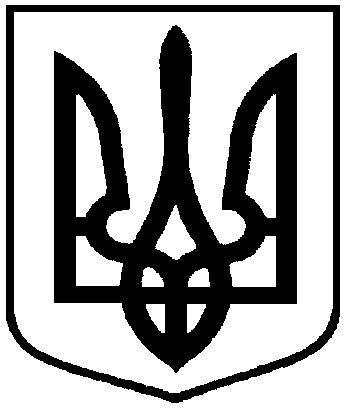 Проектоприлюднено«___»_________ 20__ р. від              2016 року  №         -МР